Tisztelt Igazgatóság!1830-ban írtam meg Csongor és Tünde című színjátékomat. Művem párbeszédeket, elbeszéléseket, leírásokat, tartalmaz, illetve jelenetekre, felvonásokra tagolódik. Mai kifejezéssel élve tehát drámai költeménynek mondható, s úgy gondolom, megfelelő rendezéssel kitűnően előadható darab. Nyelvi stílusa nagyon széles skálán mozog: egyszerre köznapi, archaikus, filozofikus és népies is, a kedves néző figyelme ennek a változatosságnak köszönhetően az előadás végéig fenntartható.A mű témája, számomra olybá tűnik, semmit sem vesztett naprakészségéből, mintha csak a környezet változott volna a közel kétszáz év alatt, hiszen minden ember - hasonlóan Csongorhoz- vágyik személyének kiteljesedésére, és elszántan keresi az utat a boldogság felé.A nézőket az önmagába visszatérő úttal, a mindössze egy napnyi eseményt elbeszélő történet ciklikusságával szeretném rávilágítani, hogy az ember kiteljesedése, boldogságkeresése nem lehet sem az idő sem a tér függvénye. Az embert a polgári életben a munkája könnyen elviheti olyan szélsőségek felé, melyek a pénzt, a hatalmat, vagy az öncélú tudományt mindennél előrébbvalónak tekintik. Mind a munkájukba feledkezett felnőttek, mind a felnövő nemzedék számára ezt a túlzottan anyagias felfogást meg kell cáfolni. A három allegorikus szereplő, a Kalmár, a Fejedelem, és a Tudós bukása erkölcsi győzelem a földi világ gyarlóságait megtestesítő szereplőkkel szemben.Költeményemben kiemelt szerepet kap az Éj monológja, mivel komoly filozófiai tartalmat közvetítek rajta keresztül. Ebben a test halandósága, és a lélek időállósága közötti ellentétre nagy hangsúlyt fektettem. Kitértem a lélek kiteljesedésének színterére, a világra is, ami a kiteljesedést ironikus módon az emberi élet időtartamának korlátai közé zárja.  A világnak ugyan is - ellentétben az emberi lélekkel - nem fejlődése, hanem körforgása van. Véleményem szerint halálunk után az Éj Birodalmába kerülünk, ahol a végső harmóniát elérhetjük, s ez a pont pedig a beteljesülés miatt egyfajta végességet is jelent.A néző a sok ellentmondás miatt, mely a két szint (, a transzcendens szint és az evilági szint) szemléletét boncolgatja, művem során gyakran elbizonytalanodhat, s joggal teheti fel a kérdését: Melyik világnak éljünk hát? Lelkünk szárnyaltatása legyen a cél, vagy inkább a földi javakban leljük meg örömünket?  Végül a nézők elé tárom a választ, miszerint legjobb, ha az ember az aurora mediocritast, az arany középutat választja, azaz ugyanúgy megtalálja a magában lakozó hétköznapi, biológiai embert, Ilmát/Balgát, mint a Csongor/Tünde lelkületű eszményi embert.Mai világunkra inkább az anyagiasság eszméjének áramlata jellemző. Művem ennek a generációnak sokat adhat; a mai diákság azon rétegének, akik nem látják meg például az embertársukban lakozó értékeket, csak a külcsínt nézik a másikon. A mai kor embere számára valószínűleg ez lehet a mű legfőbb üzenete.Ön nyilvánvalóan elgondolkodik, milyen lehet ennek a műnek a profi szinten történő színpadra állítása. Hiszen egyértelmű, hogy olyan rendezésre van szükség, amely az eredeti költeményhez hűséges, mégis ad valami pluszt, amivel a mai kor embere is felismerheti, miért is olyan aktuális ez a mű még ennyi évvel a megírása után is, 2016-ban. A Csongor és Tünde keletkezésének ideje a pogány kunok ideje, azaz a régi magyar kor, ezt én többek között a szóhasználatban, s a főhős jellemében is igyekeztem kihangsúlyozni. Ezért véleményem szerint a színpadon az ekkori népi hagyományokra utalásokat kellene tenni. Motívumai között felbukkan a honfoglalás előtti magyar kultúra néhány eleme is, elég csak magára az almafára gondolnunk, a szerelmi boldogság szimbólumára, amely kapcsolatba hozható a magyar hiedelemvilág világfájával. A kertet magát pedig bibliai vonatkozásait tekintve az éden allegóriájaként is értelmezhetjük. A népies elemek megjelenhetnének a főszereplők ruháiban. Az ördögöknek züllöttebb stílusú, esetleg punk, rock jellegű ruhát javasolnék, jelezve ezzel lelkük romlottságát. Mirígy és Ledér ruhájának harmóniát kellene tükröznie mind a színt, mind a kiegészítőket illetően, a köztük levő szövetség jelképeként. A háttereket vetítéssel, a hanghatásokat pedig sok-sok egyedi effekttel tenném változatossá. Az Éj monológjának elmondója lehetne egy egyszínű, fekete ruhában, mely az egész színpadot beborítja, utalva ezzel arra, csak a sötétség örökéletű, illetve hogy az emberi életet a nagy mindenség fogja körül. A szereplőket illetően törekednék kevésbé ismert, ám tehetségével kiemelkedő színészeket választani, hiszen egy ismert színész esetén nehezebben tud elvonatkoztatni a néző az előző szerepétől, szerepeitől. Pártolom a fiatalabb, ám a mű kihívásának eleget tevő színészeket (a két-két pár esetén mindenképp), hisz az igazi heves, lángoló szerelem, valamint az útkeresés erre a korosztályra jellemző leginkább.Reményeim szerint, ezen érvek meggyőzték Önöket művem színpadképességéről, aktualitásáról.   	 Tisztelettel: 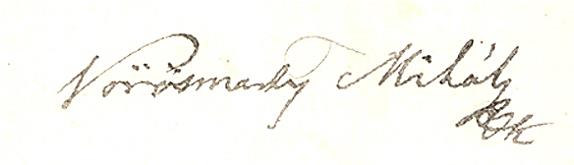 